Publicado en  el 19/12/2013 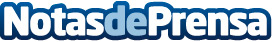 El lunes 16 de diciembre fue el día de más pedidos en la historia de Amazon.es con más de 130.000 productos vendidosEl pasado lunes 16 de diciembre fue el día de más pedidos en la historia de Amazon.es hasta el momento. Los clientes compraron más de 130.000 productos en 24 horas, cerca de 91 unidades por minuto. Datos de contacto:Amazon.esNota de prensa publicada en: https://www.notasdeprensa.es/el-lunes-16-de-diciembre-fue-el-dia-de-mas Categorias: E-Commerce http://www.notasdeprensa.es